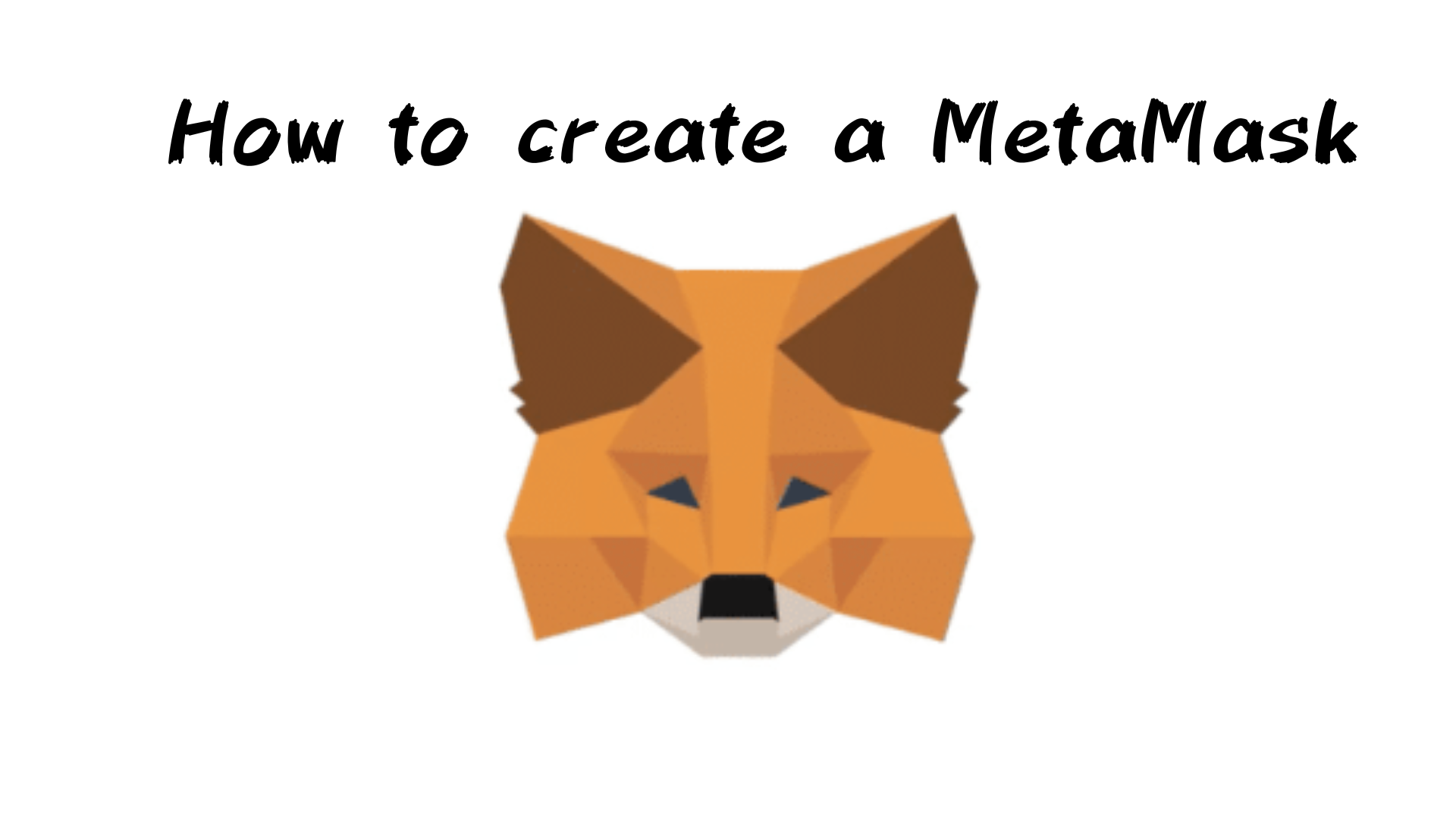 Como fazer MetamaskNeste artigo, introduziremos "procedimento para criar meta máscaras".Você pode criar facilmente um Metamask lendo o artigo.Você pode ler este artigo em 5 minutos!O que é um Metamask?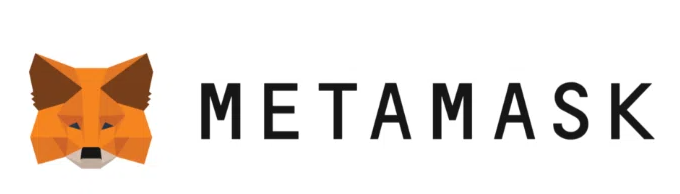 O Metamask é uma imagem como uma "carteira digital". Com essa carteira, você pode armazenar e usar com segurança dinheiro digital e itens especiais.É suportado por muitos usuários e pode ser usado com segurança e eficiência como ponto de acesso para ativos digitais.[Smartphone] Procedimento de criação de metamask① Baixe o aplicativo "Metamask"② Toque em "Start"③ Toque em "Crie uma nova carteira"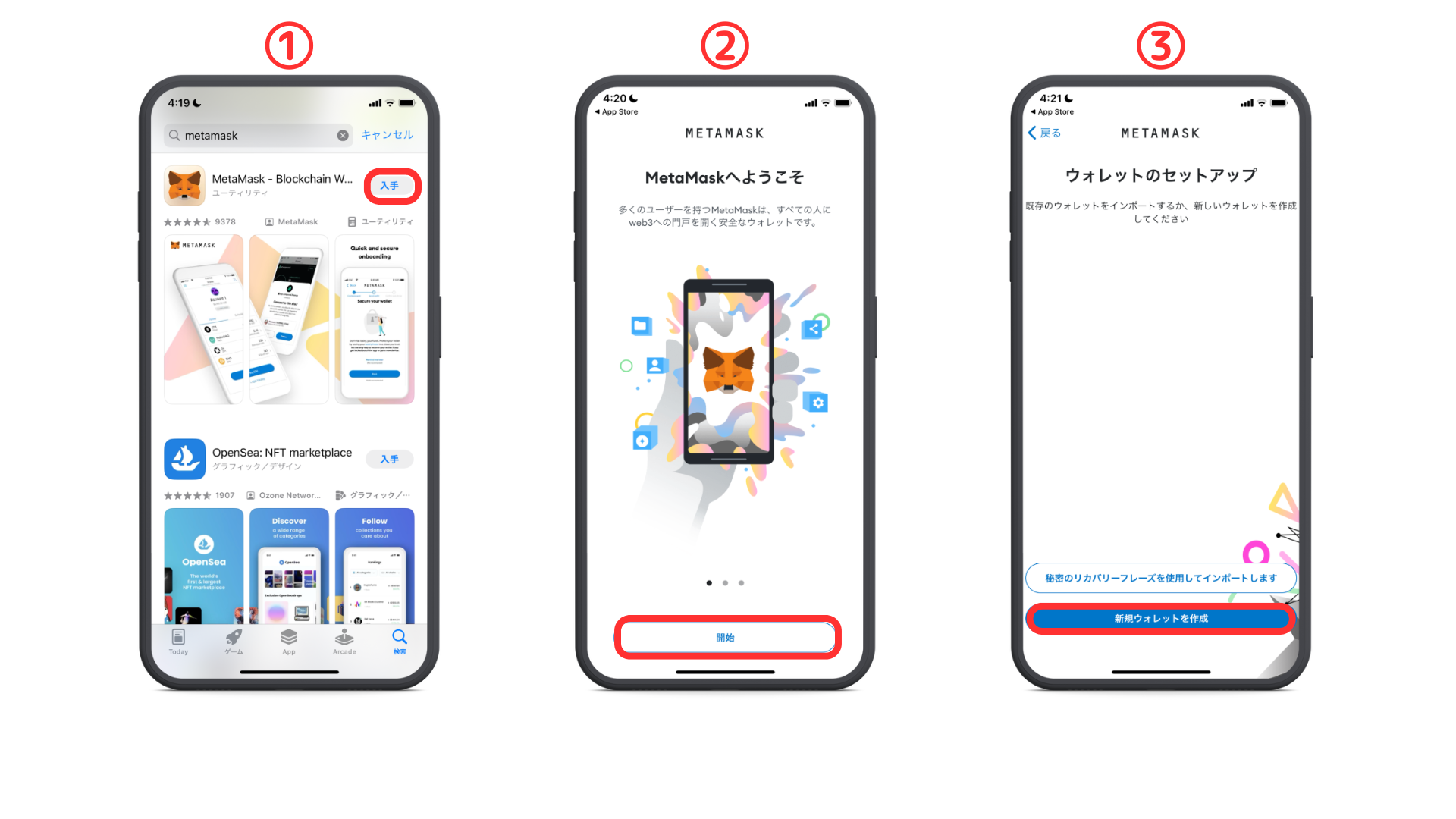 ④ Verifique o conteúdo e toque em "eu concordo"⑤ Verifique os termos e toque em "Concordo"⑥ Digite a senha e toque em “Criar senha”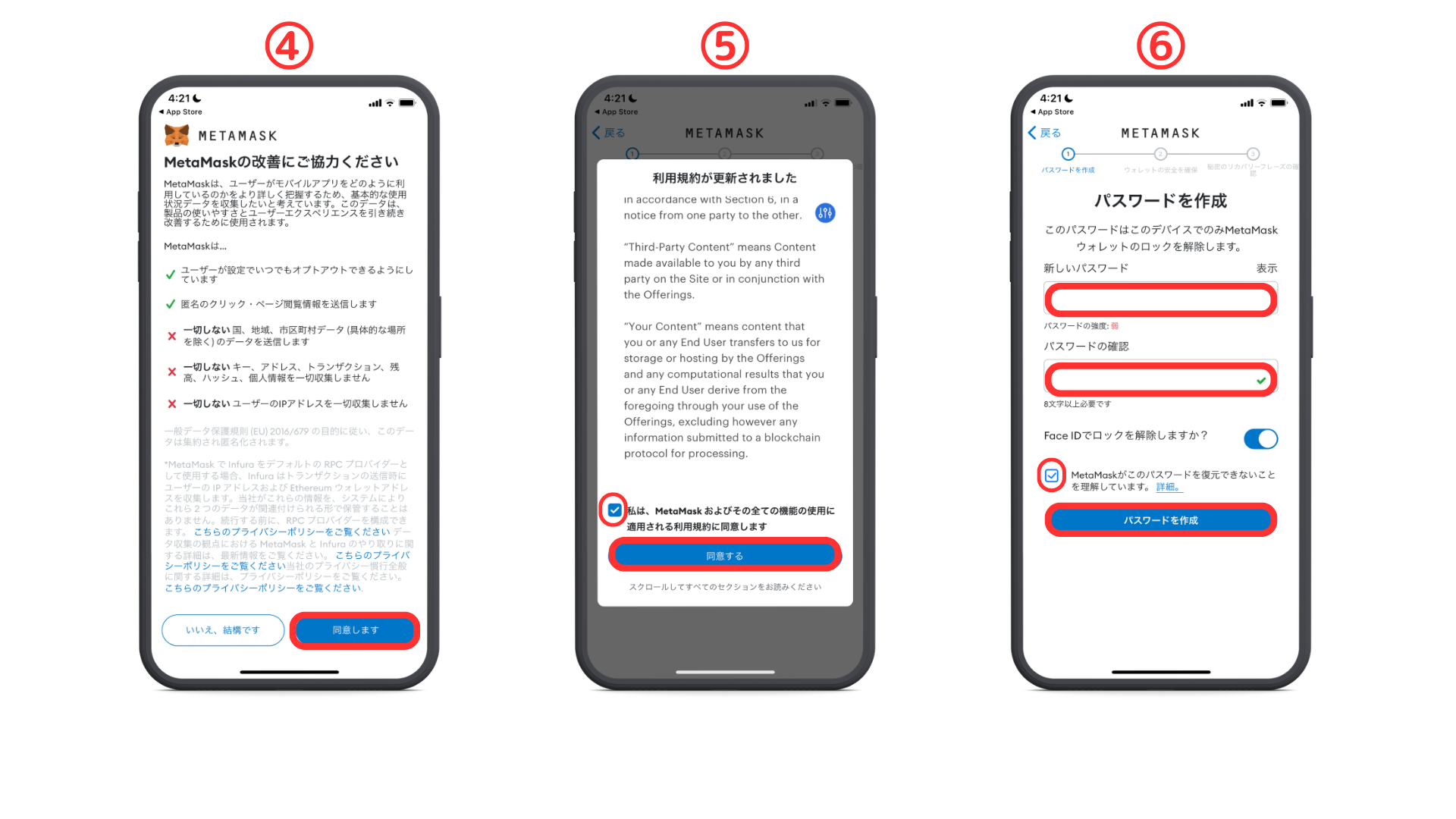 ⑦ Toque em "Start"⑧ Toque em "Start"⑨ Digite a senha e toque em "Confirmar"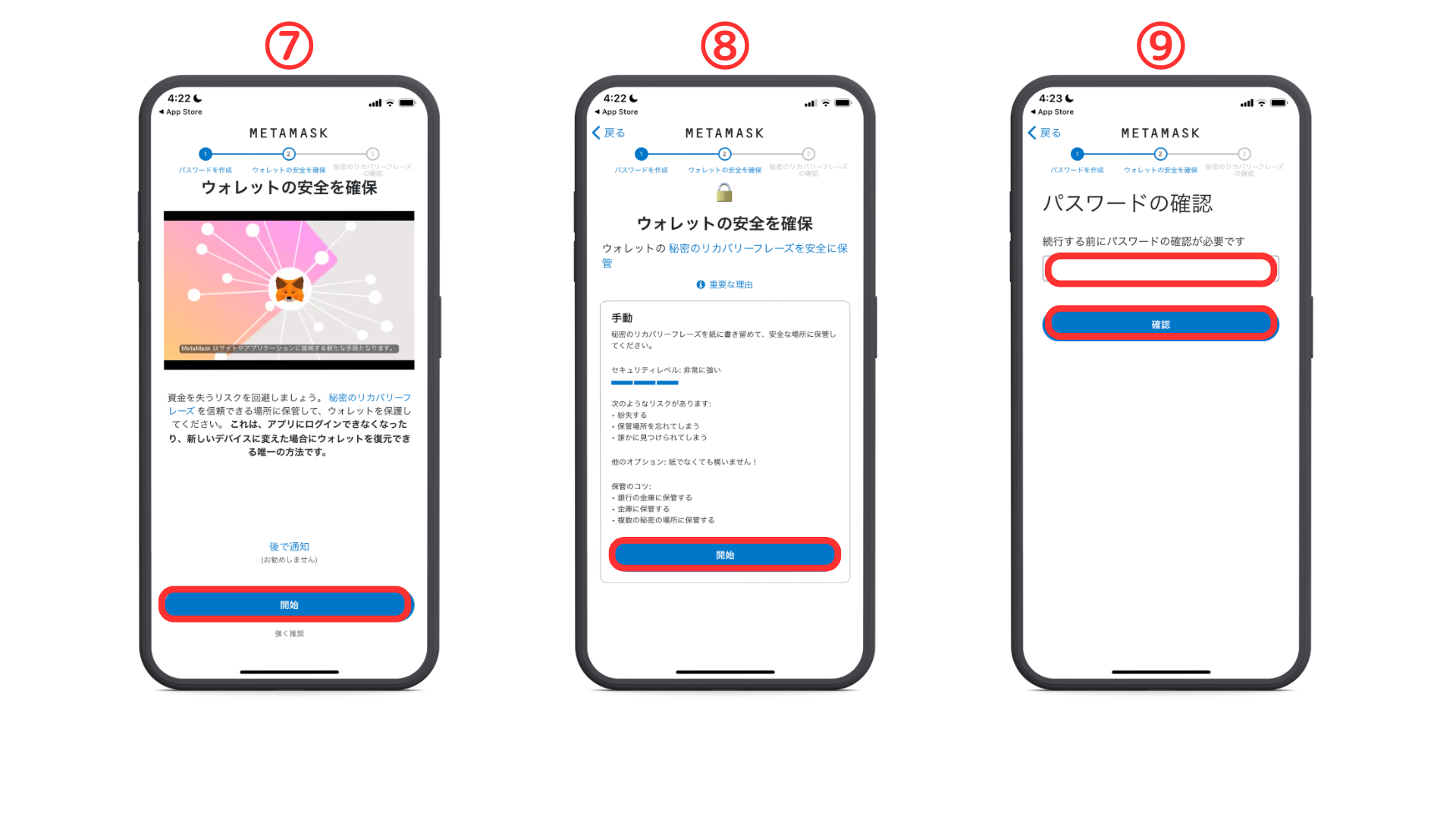 ⑩ Toque em "Display" para exibir uma frase de recuperação secreta※importanteVocê nunca deve contar a ninguém sobre a frase de recuperação secreta.Anote as palavras exibidas em ordem e mantenha -as em um local seguro.⑪ Selecione uma frase de recuperação secreta em ordem ⑫ Criação de carteira concluída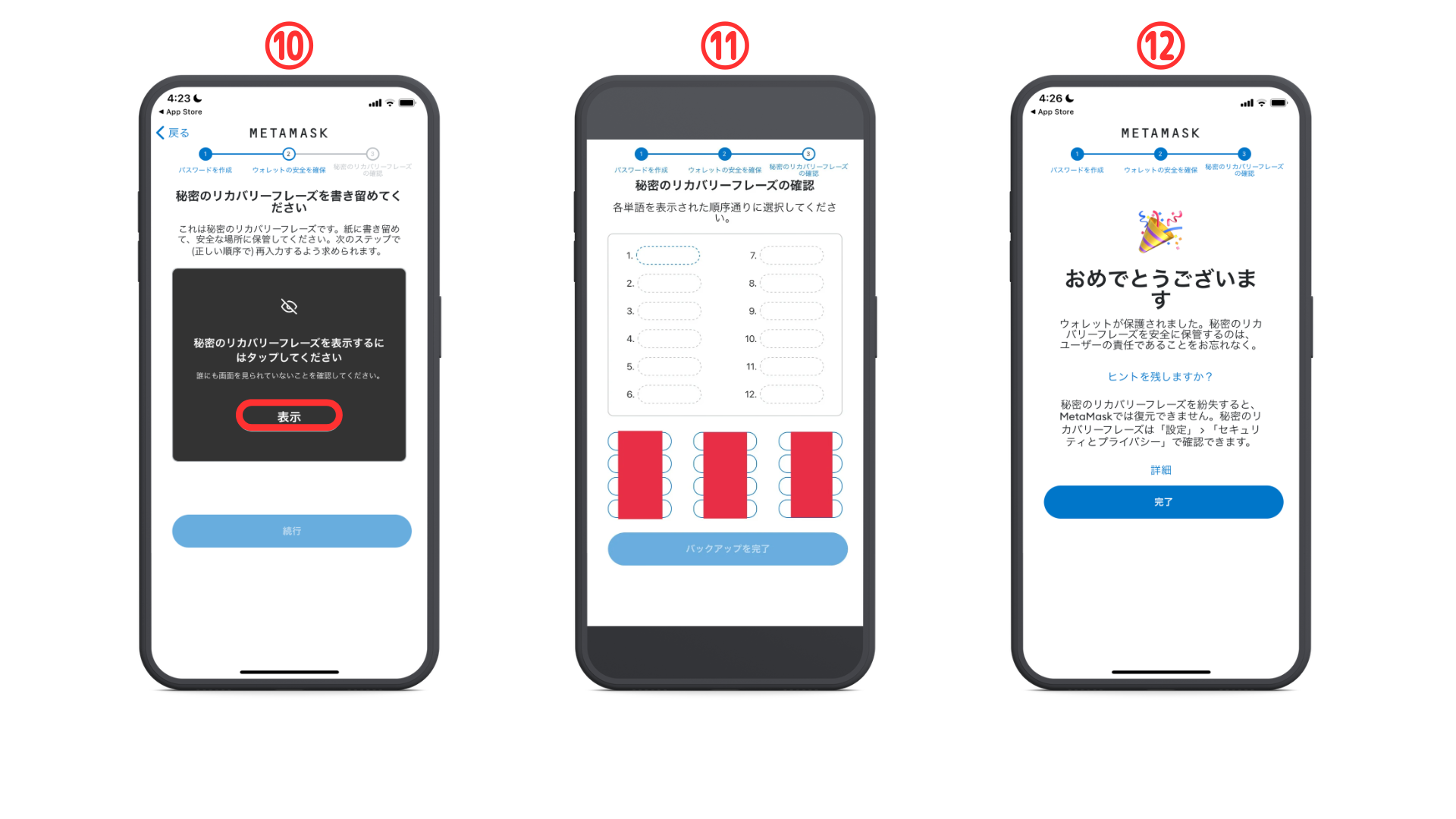 [PC] Procedimento de criação de metamaskPrimeiro, vamos ao site oficial de Metamask.O Metamask é falso, por isso certifique -se de baixá -lo do URL correto (o link URL acima é seguro)① Clique em "Download" na parte inferior esquerda da tela② Clique em "Get"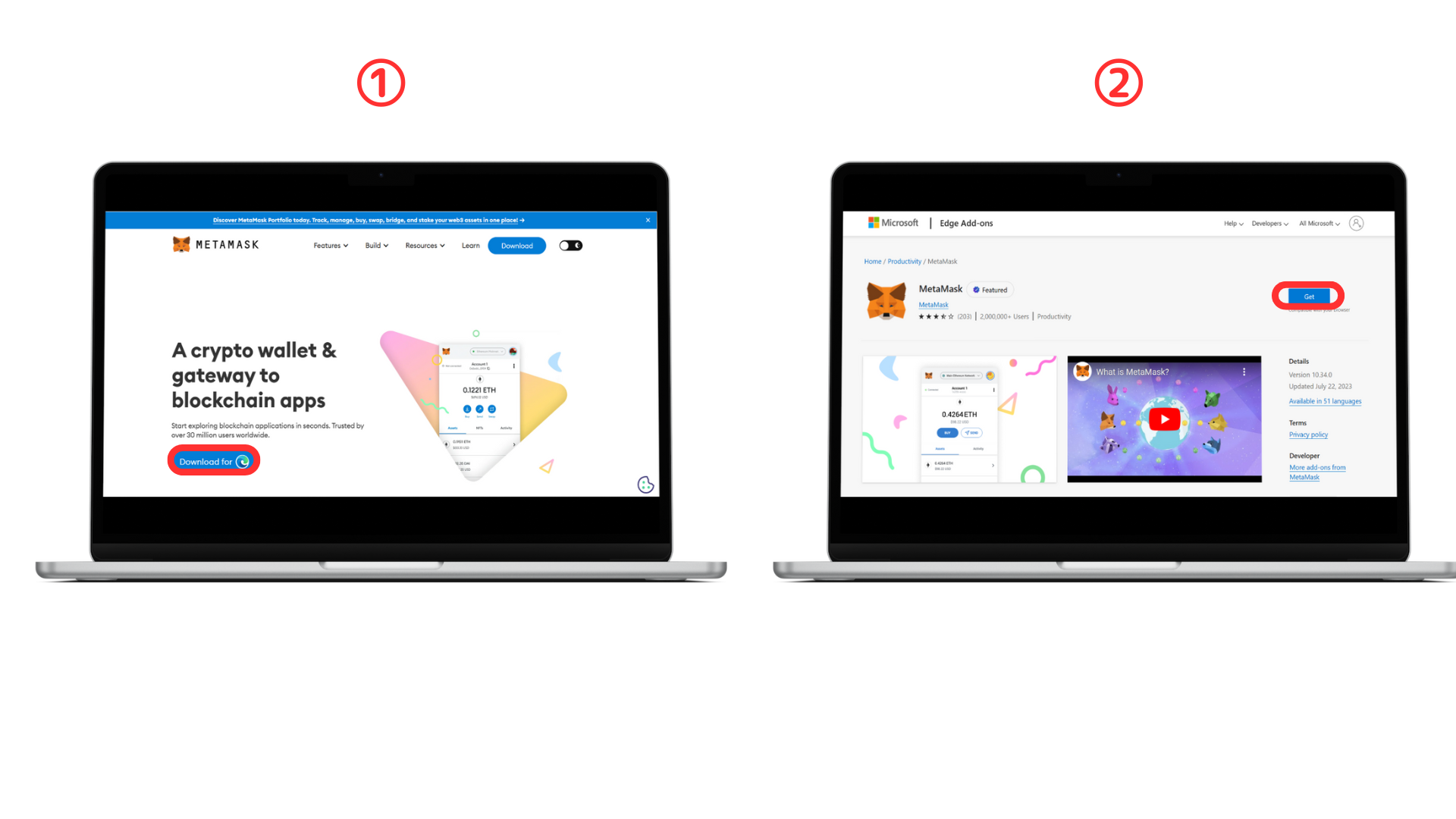 ③ Clique em "Adicionar extensões"④ Verifique os termos de uso e verifique a caixa de seleção.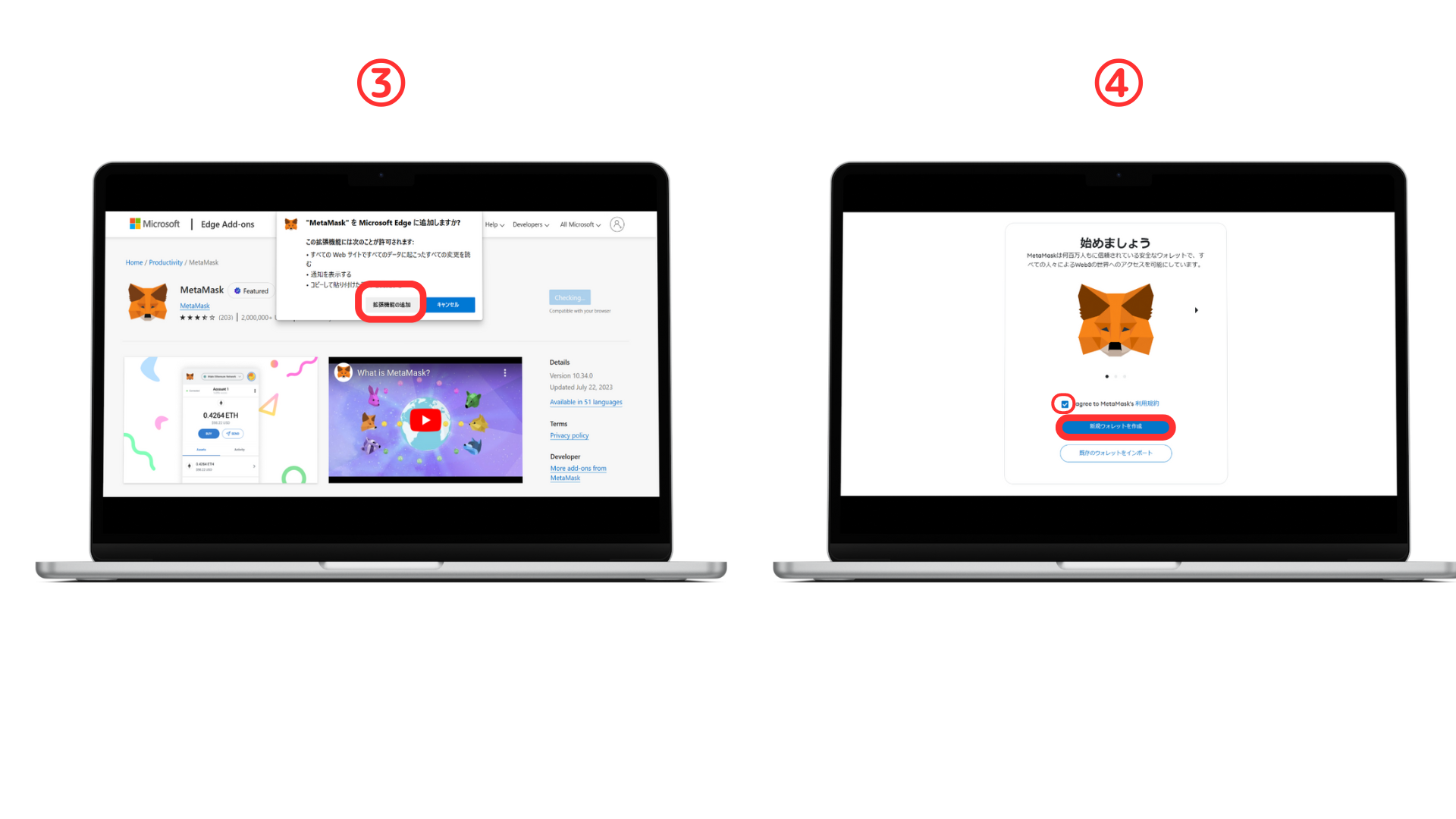 ⑤ Verifique o conteúdo e clique em "Eu concordo"⑥ Digite a senha e clique em "Criar uma nova carteira"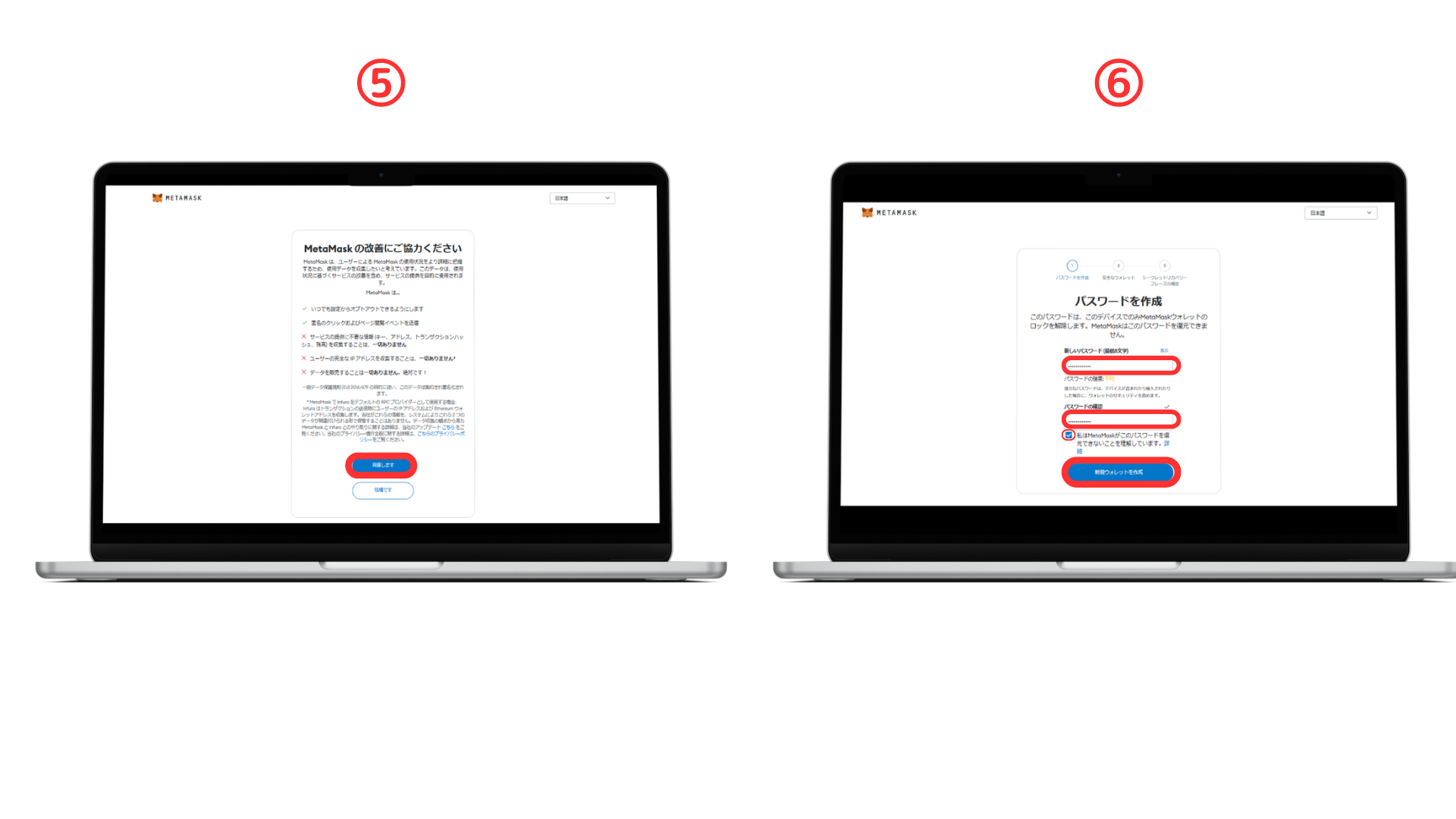 Clique em "Garantir a segurança da carteira"⑧ Clique em "Publicar a frase de recuperação secreta"※importanteVocê nunca deve contar a ninguém sobre a frase de recuperação secreta.Anote as palavras exibidas em ordem e mantenha -as em um local seguro.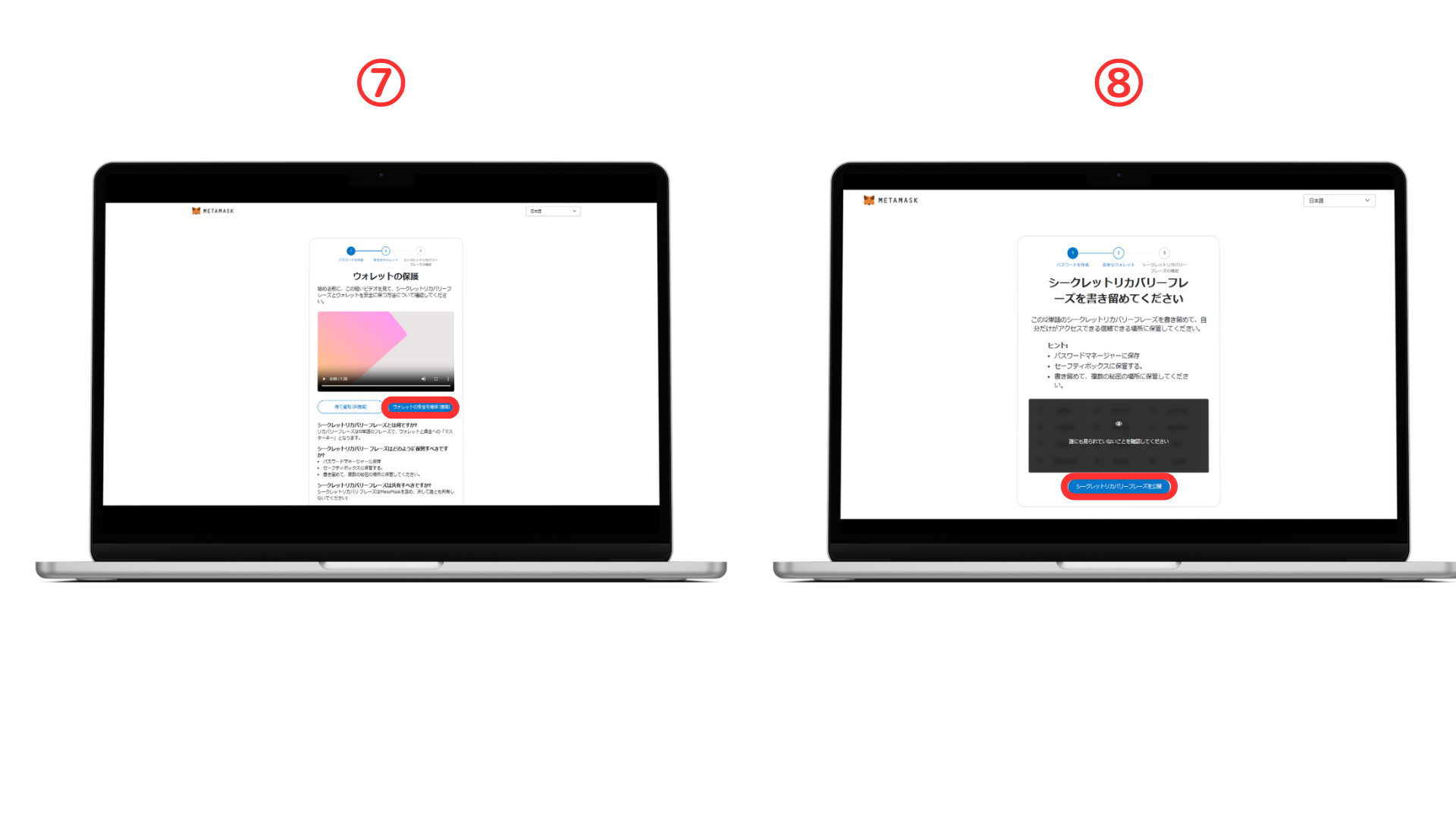 ⑨ Digite uma frase de recuperação secreta⑩ Criação da carteira é concluída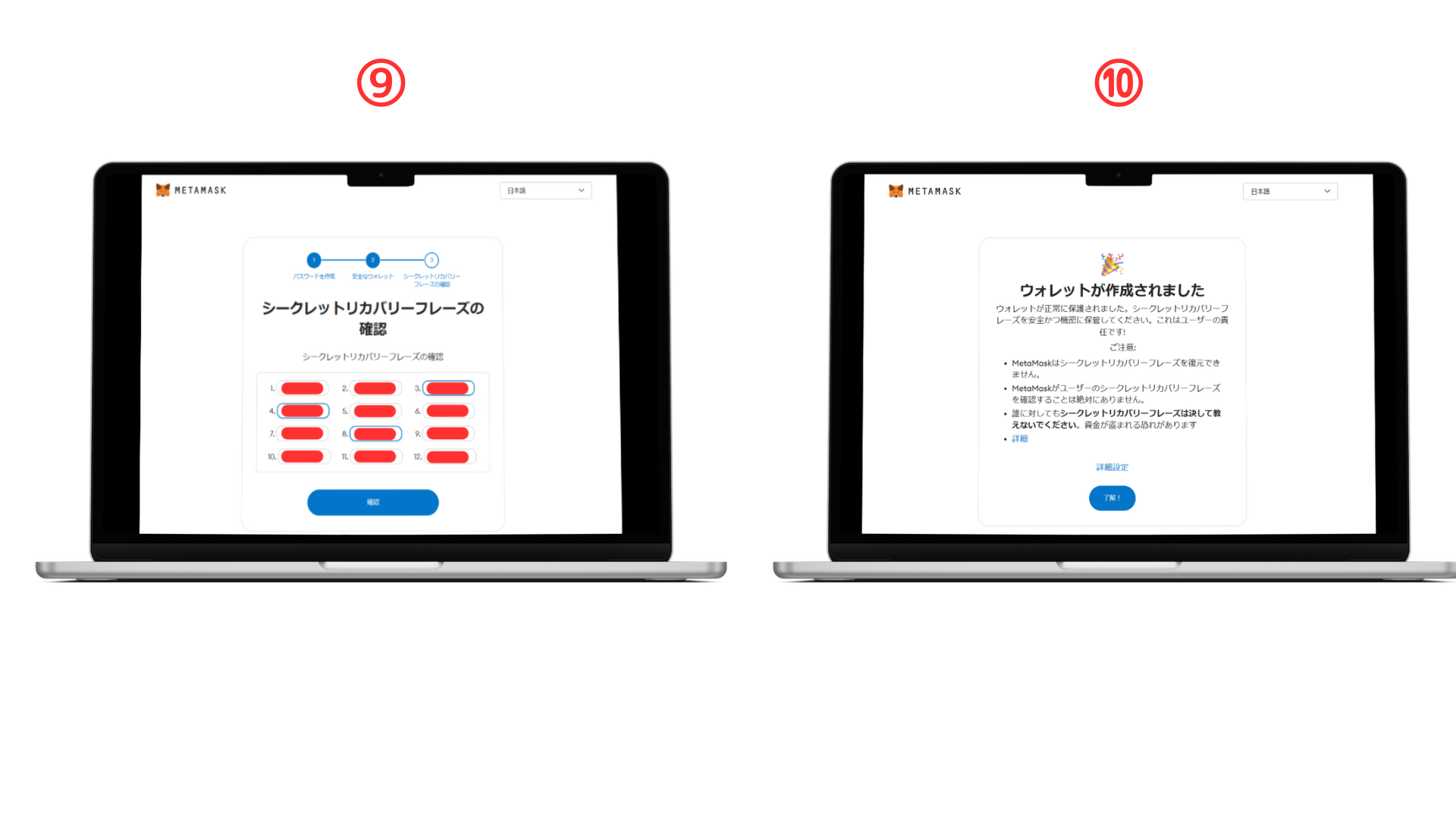 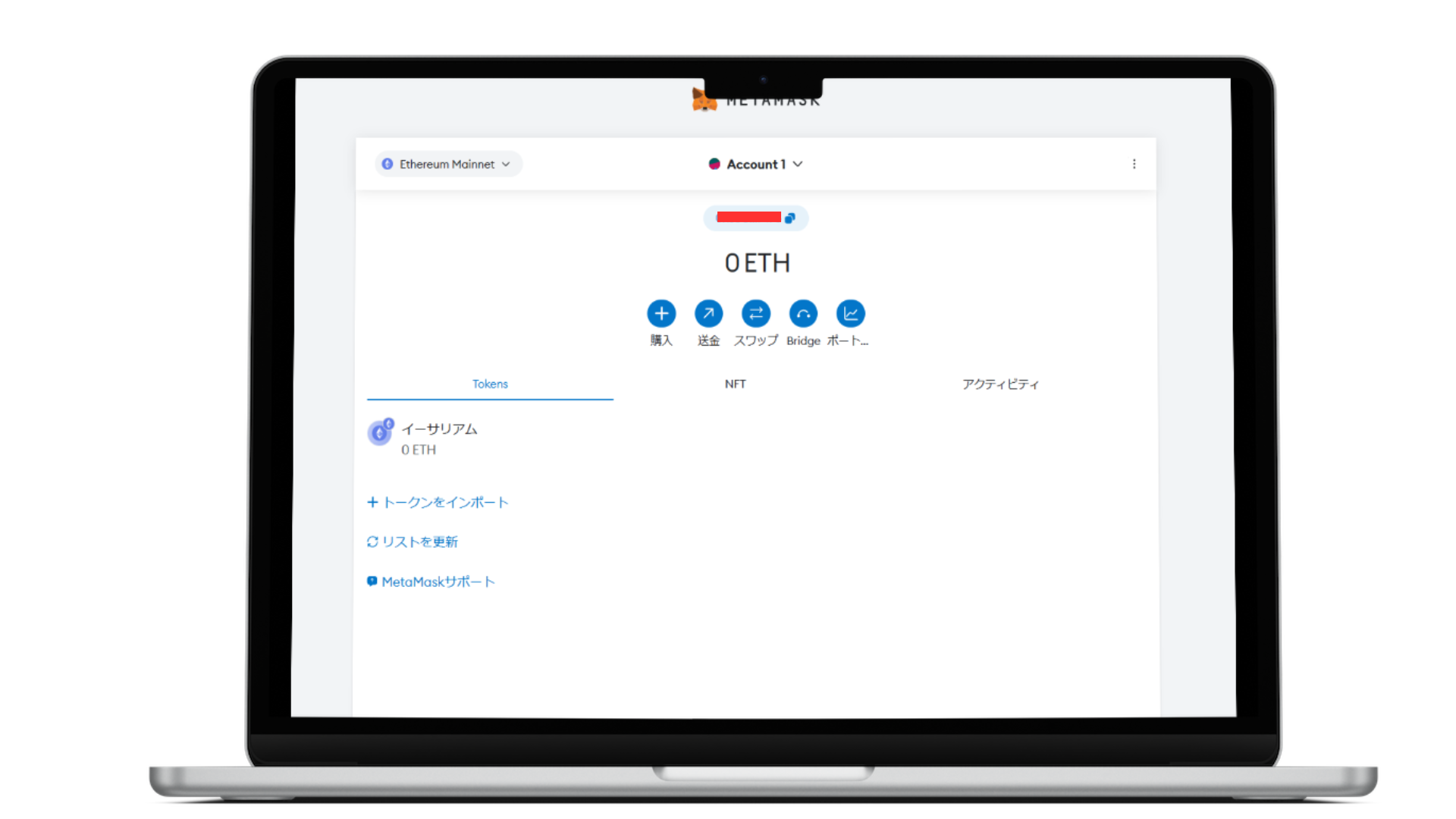 Precauções ao criar um metamaskUsando um Metamus, você pode gerenciar e negociar facilmente os ativos digitais. No entanto, enquanto desfruta de sua conveniência, há alguns pontos a serem observados.Armazenamento da frase de recuperação secretaComo mencionei muitas vezes nas explicações até agora, é muito importante armazenar frases de recuperação secreta.Perder isso fará com que você não consiga acessar a carteira e perder seus ativos.Além disso, existe um risco de acesso não autorizado ao ser conhecido por outras pessoas; portanto, tente não vazá -lo para os outros. (Skusho é NG)Uso de site oficial e aplicativoExistem muitos sites e aplicativos falsos na internet.Ao baixar e instalar uma meta máscara, não deixe de usar o site ou loja de aplicativos oficiais.resumoAqui está um resumo desse conteúdo.Definição de carteiraA carteira é uma "carteira digital" para preservar e gerenciar a moeda virtual.MetamaskO Metamask é como uma carteira digital e é uma ferramenta para armazenar e usar ativos digitais com segurança. É suportado por muitos usuários.Procedimento de criaçãoO procedimento para criar meta máscaras no PC e no smartphone é descrito em detalhes. O procedimento inclui download, instalação e configurações de frase de recuperação secreta.ponto importanteExistem precauções ao usar metamasks, como a importância de armazenar frases de recuperação secreta e a importância de usar o site e o aplicativo oficial.